Załącznik nr 4 do umowy: Zakres danych osobowych powierzonych do przetwarzania 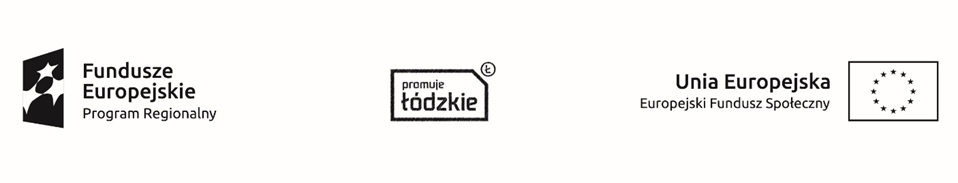 Dane beneficjentów ostatecznych - uczestników indywidualnychTabela uzupełniająca do formularza zgłoszeniowego									………………………Podpis uczestnikaImię i Nazwisko ………………………………………………Osoba należąca do mniejszości narodowej lub etnicznej, migrant, osoba obcego pochodzenia*TAK/NIEOsoba bezdomna lub dotknięta wykluczeniem z dostępu do mieszkań*TAK/NIEOsoba z niepełnosprawnościami*TAK/NIEOsoba przebywająca w gospodarstwie domowym bez osób pracującychTAK/NIEW tym: w gospodarstwie domowym z dziećmi pozostającymi na utrzymaniuTAK/NIEOsoba żyjąca w gospodarstwie składającym się z jednej osoby dorosłej i dzieci pozostających na utrzymaniuTAK/NIEOsoba w innej niekorzystnej sytuacji społecznej (innej niż wymienione powyżej)*TAK/NIE